МИНИСТЕРСТВО ПРОСВЕЩЕНИЯ РОССИЙСКОЙ ФЕДЕРАЦИИМинистерство образования Красноярского края
 Администрация Иланского района Красноярского краяМБОУ "Новониколаевская СОШ № 9"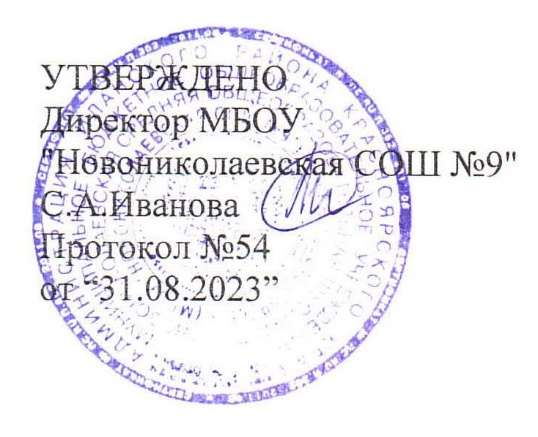 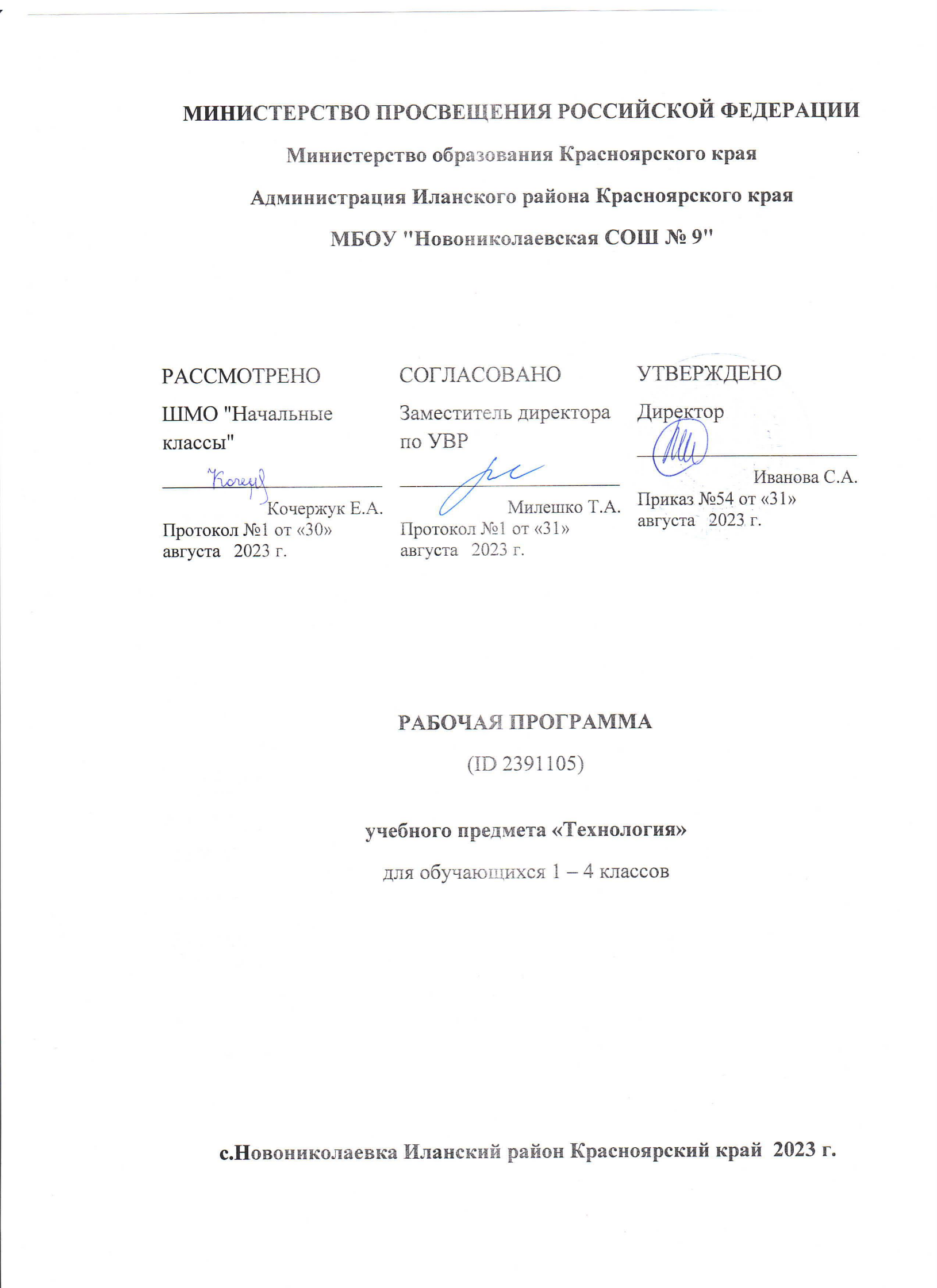          РАССМОТРЕНО         ШМО "Начальные классы" 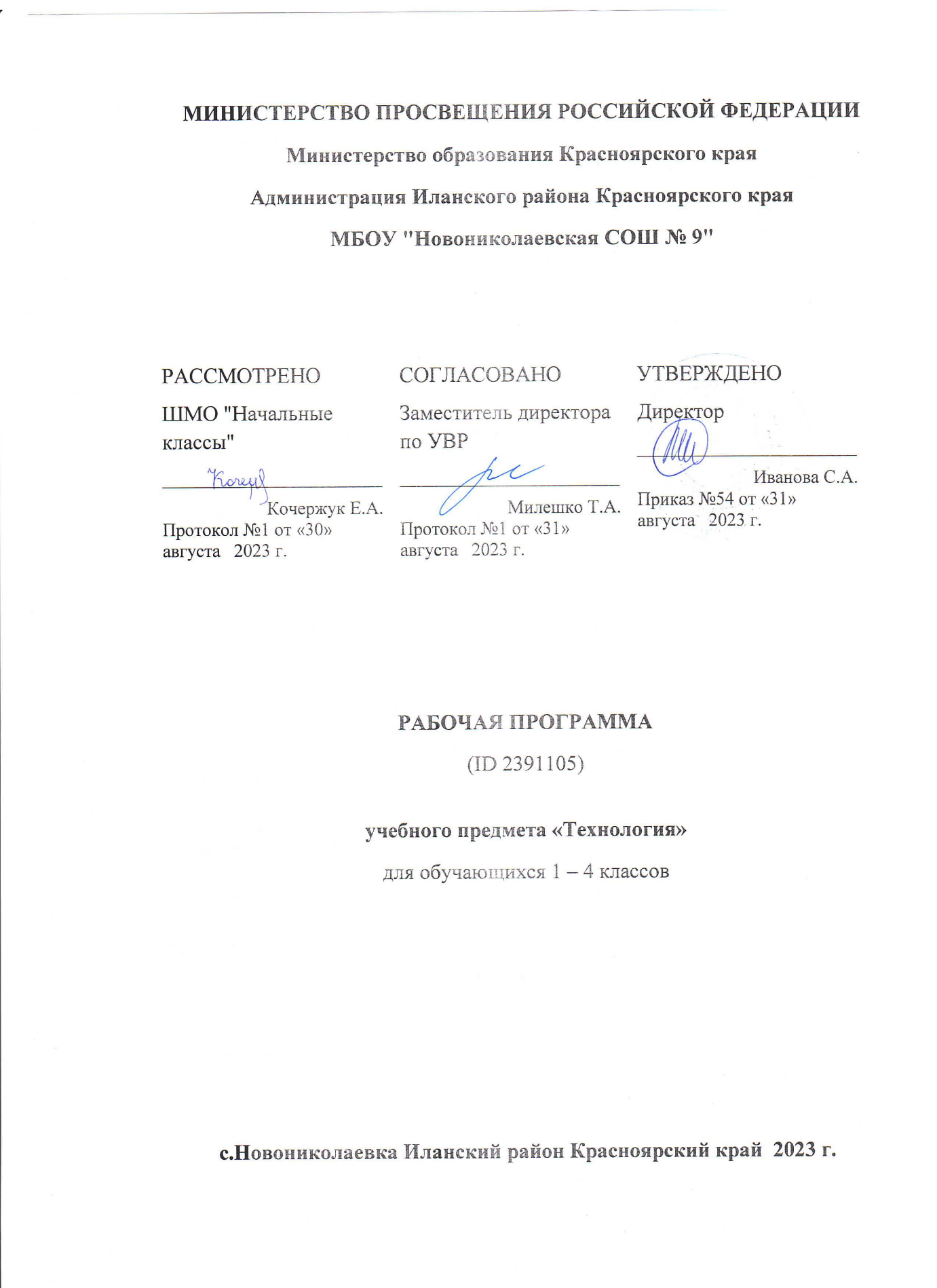 Кочержук Е.А.Протокол №1 от «30»    08   2023 г.Рабочая программа курса внеурочной деятельности«Орлята России» 1 классУчитель: Колчак С.С.	с. Новониколаевка Иланский район Красноярский край 2023 г.Пояснительная запискаРабочая программа разработана в соответствии с требованиями федеральных государственных образовательных стандартов начального общего образования, с учетом Программы развития социальной активности обучающихся начальных классов «Орлята России» ФГБОУ Всероссийский детский центр «Орлёнок». Это позволяет обеспечить единство обязательных требований ФГОС во всем пространстве школьного образования в урочной и внеурочной деятельности.Актуальность и назначение программыВнедрение программы «Орлята России» в практику школ Российской Федерации позволяет решать одну из главных задач государственной политики в сфере образования – сохранение и развитие единого образовательного пространства России. Актуальность продиктована общим контекстом изменений в образовательной политике, связанных с усилением роли воспитания в образовательных организациях (поправки в ФЗ № 273 «Об образовании в Российской Федерации»). Так, «активное участие в социально-значимой деятельности» артикулируется как в текстах последнего ФГОС начального общего образования, так и в Федеральной рабочей программе воспитания, в которой указывается, что «поощрение социальной активности обучающихся» может рассматриваться в качестве«основной традиции воспитания в образовательной организации».Участие детей и педагогов в программе «Орлята России» способствует восстановлению богатого опыта воспитательной работы с подрастающим поколением и его дальнейшему развитию с учётом всех вызовов современного мира.Цель курса: формирование у ребёнка младшего школьного возраста социально- ценностных знаний, отношений и опыта позитивного преобразования социального мира на основе российских базовых национальных ценностей, накопленных предыдущими поколениями, воспитание культуры общения, воспитание любви к своему Отечеству, его истории, культуре, природе, развитие самостоятельности и ответственности.Задачи курса:воспитывать любовь и уважение к своей семье, своему народу, малой Родине, общности граждан нашей страны, России;воспитывать уважение к духовно-нравственной культуре своей семьи, своего народа, семейным ценности с учётом национальной, религиозной принадлежности;формировать лидерские качества и умение работать в команде. Развивать творческие способности и эстетический вкус;воспитывать ценностное отношение к здоровому образу жизни, прививать интерес к физической культуре;воспитывать уважение к труду, людям труда. Формировать значимость и потребность в безвозмездной деятельности ради других людей;содействовать воспитанию экологической культуры и ответственного отношения к окружающему миру;формировать ценностное отношение к знаниям через интеллектуальную, поисковую и исследовательскую деятельность.Место учебного курса внеурочной деятельности в учебном плане школыНа изучение учебного курса «Орлята России» отводится по 1 часу в неделю в 1- 4 классах начальной школы. Программа рассчитана на 4 года (1 класс - 33 недели; 2-4 класс- 34 учебных недели в год).Формы проведения занятий: занятие-игра, беседа, конкурс, квест, пешеходная прогулка, экскурсия. Обучающиеся выполняют различные творческие задания и задания исследовательского характера. Проводятся дидактические, развивающие и ролевые игры, учебные диалоги. Занятия могут проводиться не только в классе, но и на улице, в парке, в музее. Большое значение для достижения планируемых результатов имеет организация проектной деятельности учащихся, которая предусмотрена в разделах программы.Форма промежуточной аттестации – ролевая играВзаимосвязь с программой воспитанияПрограмма учебного курса внеурочной деятельности разработана в соответствии с федеральной образовательной программой начального общего образования. Это позволяет на практике соединить обучающую и воспитательную деятельность педагога, ориентировать её не только на интеллектуальное, но и на нравственное, социальное развитие ребёнка.Это проявляется:в выделении в цели программы ценностных приоритетов;в приоритете личностных результатов реализации программы внеурочной деятельности, нашедших свое отражение и конкретизацию в программе воспитания;в интерактивных формах занятий для обучающихся, обеспечивающих их вовлеченность в совместную с педагогом и сверстниками деятельностьСодержание учебного курса внеурочной деятельностиТрек «Орлёнок – Эрудит». Ценности, значимые качества трека: познание Символ трека – конверт- копилка Трек «Орлёнок – Эрудит» занимает первый месяц второй четверти. Именно к этому времени учебный процесс и все связанные с ним новые правила жизнедеятельности становятся для первоклассника более понятными. Данный трек позволит, с одной стороны, поддержать интерес к процессу получения новых знаний, с другой стороны, познакомить обучающихся с разными способами получения информации.Трек «Орлёнок – Доброволец». Ценности, значимые качества трека: милосердие, доброта, забота Символ трека – Круг Добра Реализация трека проходит для ребят 1-х классов осенью, но его тематика актуальна круглый год. Важно, как можно раньше познакомить обучающихся с понятиями «доброволец», «волонтёр», «волонтёрское движение». Рассказывая о тимуровском движении, в котором участвовали их бабушки и дедушки, показать преемственность традиций помощи и участия. В решении данных задач учителю поможет празднование в России 5 декабря Дня волонтёра.Трек «Орлёнок – Мастер». Ценности, значимые качества трека: познание Символ трека – Шкатулка мастера. В рамках данного трека дети знакомятся с тезисом, что можно быть мастерами в разных сферах деятельности, в разных профессиях. Сроки реализации трека «Орлёнок – Мастер» поделены на два временных промежутка: во время первой части трека дети – активные участники Мастерской Деда Мороза: готовят класс и классную ёлку к новогоднему празднику / участвуют в новогоднем классном и школьном празднике. Вторая часть трека определена для знакомства с лучшими мастерами своего дела и различных профессий (на уровне региона или страны); посещений мест работы родителей-мастеров своего дела, краеведческих музеев и пр.Трек «Орлёнок – Спортсмен». Ценности, значимые качества трека: здоровый образ жизни Символ трека – ЗОЖик (персонаж, ведущий здоровый образ жизни) Время для реализации этого трека обусловлено необходимостью усилить двигательную активность детей, так как к середине учебного года накапливается определённая физическая и эмоциональная усталость от учебной нагрузки. Надеемся, что дополнительные физкультурно-оздоровительные мероприятия, в том числе, позволят снизить заболеваемость детей, что актуально в зимний период.Трек «Орлёнок – Хранитель исторической памяти». Ценности, значимые качества трека: семья, Родина Символ трека – альбом «Мы - хранители» В рамках трека происходит ценностно-ориентированная деятельность по осмыслению личностного отношения к семье, Родине, к своему окружению и к себе лично. Ребёнок должен открыть для себя значимость сохранения традиций, истории и культуры своего родного края через понимание фразы «Я и моё дело важны для Родины». Основная смысловая нагрузка трека:Я – хранитель традиций своей семьи, Мы (класс) – хранители своих достижений, Я/Мы – хранители исторической памяти своей страны. Решению задач трека способствует празднование Дня защитника Отечества, Международного женского дня и других праздников.Трек «Орлёнок – Эколог». Ценности, значимые качества трека: природа, Родина Символ трека – Рюкзачок эколога Погодные условия в момент реализации трека «ОрлёнокЭколог» позволяют проводить мероприятия за пределами здания школы с выходом на природу. Есть возможность использования природных материалов при изготовлении поделок, проведения акций с посадками деревьев, уборке мусора в рамках экологического субботника и пр.Планируемые результаты освоения учебного кура внеурочной деятельности Личностные результаты:Гражданско-патриотическое воспитание:осознание своей этнокультурной и российской гражданской идентичности;сопричастность к прошлому, настоящему и будущему своей страны и родного края;уважение к своему и другим народам; первоначальные представления о человеке как члене общества, о правах и обязанности гражданина, качествах патриота своей страны.Духовно-нравственное воспитание:понимание связи человека с окружающим миром;бережное отношение к среде обитания;проявление заботы о природе; неприятие действий, приносящих ей вред.признание индивидуальности каждого человека;проявление сопереживания, уважения и доброжелательности;неприятие любых форм поведения, направленных на причинение физического и морального вреда другим людям;выполнение нравственно-этических норм поведения и правил межличностных отношений.Эстетическое воспитание:уважительное отношение и интерес к художественной культуре, восприимчивость к разным видам искусства, традициям и творчеству своего и других народов;стремление к самовыражению в разных видах художественной деятельности.Физическое воспитание, культура здоровья и эмоционального благополучия:соблюдение правил здорового и безопасного (для себя и других людей) образа жизни в окружающей среде (в том числе информационной);бережное отношение к физическому и психическому здоровью.Трудовое воспитание:осознание ценности труда в жизни человека и общества, ответственное потребление и бережное отношение к результатам труда, интерес к различным профессиям.Экологическое воспитание:бережное отношение к природе;неприятие действий, приносящих ей вред.Ценности научного познания:первоначальные представления о научной картине мира;познавательные интересы, активность, инициативность, любознательность и самостоятельность в познании.проявление желания обогащать свои знания, способность к поисково- исследовательской деятельности.Метапредметные результаты:Универсальные учебные познавательные действия:способность к демонстрации своих знаний и умений из личного жизненного опыта;способность к применению своих знаний и умений, способность выражать свои мысли; умение составлять совместно с учителем общие правила поведения;умение обобщать и систематизировать, осуществлять сравнение, сопоставление, классификацию изученных фактов (под руководством педагога);умение	ориентироваться в мире книг и искать необходимую информацию (под руководством педагога);умение	понимать нравственные ценности общества: добро, человеколюбие, благотворительность (под руководством педагога);умение приобретать опыт составления комплекса упражнений для зарядки;понимать, что информация может быть представлена в разной форме – книга, фото, видеоУниверсальные учебные коммуникативные действия:умение проявлять инициативность, активность, самостоятельность;умение   проявлять   готовность   выступить	в роли организатора, инициатора, руководителя, исполнителя;	умение сравнивать свои качества с качествами лидера, комментировать процесс решения поставленных задач, проявлять этику общения;участие в совместной деятельности, умение согласовывать мнения в ходе поиска ответа;умение высказывать свою точку зрения, договариваться с одноклассниками, работая в группе;умение высказывать и отстаивать свое мнение;умение	рассуждать,	вести	повествование,	строить	своё	высказывание	в соответствии с поставленной задачей или вопросом;корректно и аргументированно высказывать своё мнение;умение	работать	в	группе,	общаться	со	сверстниками	на	принципах взаимоуважения и помощи;признание возможности существования различных точек зрения и права каждого иметь свою;	умение высказывать свою точку зрения и пытаться её обосновывать, приводя аргументы;умение сотрудничать и работать в группе, выражать свои мысли ясно, корректно по отношению к окружающим;умение ответственно относиться к своим обязанностям в процессе совместной деятельностиУниверсальные учебные регулятивные действия:умение оценивать свои поступки и действия, свои возможности способствовать проявлению самостоятельности, инициативности, организованности;умение планировать этапы предстоящей работы, определять последовательность действий, объективно оценивать их; проявлять готовность изменять себя;умение принимать и сохранять поставленную задачу, осуществлять поиск средств её достижения, самостоятельно формулировать цель после предварительного обсуждения, планировать свои действия в соответствии с поставленной задачей;формирование умения оценивать свои поступки и действия, свои возможности;формирование умения применять свои знания в практической деятельности.Предметные результаты:умение раскрывать своими словами первоначальные представления об основных нормах поведения в классе, школе, выражать своими словами понимание значимости дружбы в классе, формирование коллективных правил коллектива и желание им следовать, владеть правилами поведения в классе, школе; умение применять полученныезнания из различных областей в совместной коллективной деятельности; представления о некоторых понятиях и правилах решения логических задач; знание главных качеств эрудита: смекалка, ум, знание, любознательность, внимательность, увлеченность, изобретательность; узнавать главные источники знаний эрудита: книга, журналы, газеты; выполнять несложные коллективные работы проектного характера совместно со взрослыми; приобретать опыт художественно-эстетического наполнения предметной среды человека; умение выполнять в определенной последовательности комплекс утренней зарядки; расширять словарный запас новыми словами и терминами.ТЕМАТИЧЕСКОЕ ПЛАНИРОВАНИЕ8№ п/пТемаДатаЦОР ЭОРФорма проведения занятия1Подготовительный этап к участию в Программе5.09https://disk.yandex.ru/i/v3sGr4Q2-INR7A https://disk.yandex.ru/i/TwEDL8QqpIkLHw https://disk.yandex.ru/i/3tqEp3ZGYR7-ug https://disk.yandex.ru/i/_meoL8kHAdUDYAБеседа2Вводный «Орлятский урок» для детей первого года участия в Программе12.09https://disk.yandex.ru/i/HQghg12WMehcrg https://disk.yandex.ru/i/8khbkWjO4b3cKA https://disk.yandex.ru/i/6vKmOEimHyMqpgОрлёнок – Эрудит – 5 часовОрлёнок – Эрудит – 5 часовОрлёнок – Эрудит – 5 часовОрлёнок – Эрудит – 5 часов3«Кто такой эрудит?»19.09https://disk.yandex.ru/i/3AQfwsCJmfdbog https://disk.yandex.ru/i/wNgVlMGD-qlCVw https://disk.yandex.ru/d/jp77h4cAUA5hSQ4«Эрудит-это...»26.09https://disk.yandex.ru/i/3AQfwsCJmfdbog https://disk.yandex.ru/i/wNgVlMGD-qlCVw https://disk.yandex.ru/d/jp77h4cAUA5hSQИгра5«Всезнайка»3.10https://disk.yandex.ru/i/h-IMgWFpajWOzg https://disk.yandex.ru/i/RLXwKfaUfs8Cr Q Танцевальный флешмобом «Что такоедоброта» https://disk.yandex.ru/i/qz15j9o6zFlPIQ6«Встреча с интересным эрудитом – книгой»10.10Танцевальный флешмобом «Что такое доброта»https://disk.yandex.ru/i/qz15j9o6zFlPIQБеседа7«Подведём итоги»17.10Танцевальный флешмобом «Что такое доброта»https://disk.yandex.ru/i/qz15j9o6zFlPIQОрленок – доброволец – 4 часаОрленок – доброволец – 4 часаОрленок – доброволец – 4 часаОрленок – доброволец – 4 часа8«От слова к делу»24.10https://disk.yandex.ru/i/h-IMgWFpajWOzg https://disk.yandex.ru/i/RLXwKfaUfs8Cr QВыступление9«Спешить на помощь безвозмездно! »7.11https://disk.yandex.ru/i/h-IMgWFpajWOzg https://disk.yandex.ru/i/RLXwKfaUfs8Cr Q10«Совместное родительское собрание «Наша забота!»14.11https://disk.yandex.ru/i/h-IMgWFpajWOzg https://disk.yandex.ru/i/RLXwKfaUfs8Cr Q11«Доброволец - это доброе сердце» «Подведём итоги»21.11https://disk.yandex.ru/i/h-IMgWFpajWOzg https://disk.yandex.ru/i/RLXwKfaUfs8Cr Q«Орлёнок – Мастер» - 4 часа«Орлёнок – Мастер» - 4 часа«Орлёнок – Мастер» - 4 часа«Орлёнок – Мастер» - 4 часа12«Мастер – это …»28.11Стихотворение С. Маршака «Мастер- ломастер» илипросмотр мультфильма постихотворению. https://disk.yandex.ru/i/5sdDV6FR4xmeiAИгра13«Мастерская Деда Мороза…»5.12https://disk.yandex.ru/d/I5K8yU8mw0zZ vA14«Класс мастеров»12.12https://disk.yandex.ru/d/I5K8yU8mw0zZ vA15«Классная елка!» «Новогоднее настроение»19.12https://disk.yandex.ru/i/plkvKvhTOXQi3 QОрлёнок – спортсмен – 4 часаОрлёнок – спортсмен – 4 часаОрлёнок – спортсмен – 4 часаОрлёнок – спортсмен – 4 часа16«Утро начнем с зарядки!»26.12https://disk.yandex.ru/i/Hji8c1aTP2fpnQ https://disk.yandex.ru/i/5qBc7bmLrsROAQИгра17«Сто затей для всех друзей»9.01https://disk.yandex.ru/i/Hji8c1aTP2fpnQ https://disk.yandex.ru/i/5qBc7bmLrsROAQ18«Весёлые старты» «Самые спортивные ребята моей школы»16.01https://disk.yandex.ru/i/Hji8c1aTP2fpnQ https://disk.yandex.ru/i/5qBc7bmLrsROAQ19«Азбука здоровья»23.01https://disk.yandex.ru/i/Hji8c1aTP2fpnQ https://disk.yandex.ru/i/5qBc7bmLrsROAQОрлёнок – Хранитель исторической памяти – 4 часаОрлёнок – Хранитель исторической памяти – 4 часаОрлёнок – Хранитель исторической памяти – 4 часаОрлёнок – Хранитель исторической памяти – 4 часа20«Орлёнок – Хранитель исторической памяти»30.01http://www.multirussia.ru/index.php?id=34 https://disk.yandex.ru/i/SPavXsOI-beiWgВыступление21«История школы – моя история»6.02http://www.multirussia.ru/index.php?id=34 https://disk.yandex.ru/i/SPavXsOI-beiWg22«Поход в музей»13.02http://www.multirussia.ru/index.php?id=34 https://disk.yandex.ru/i/SPavXsOI-beiWg23«Историческое чаепитие»27.02http://www.multirussia.ru/index.php?id=34 https://disk.yandex.ru/i/SPavXsOI-beiWgОрлёнок – Эколог - 5 часовОрлёнок – Эколог - 5 часовОрлёнок – Эколог - 5 часовОрлёнок – Эколог - 5 часов24«ЭКОЛОГиЯ »5.03https://disk.yandex.ru/i/GqTAyxtklagPNQ Мультфильм «Смешарики» по теме экологии https://disk.yandex.ru/i/4eXrBQbjSxzKLQ https://disk.yandex.ru/i/L3fQL4ZBJtcQIwhttps://disk.yandex.ru/client/disk25«Каким должен быть настоящий эколог?»12.03https://disk.yandex.ru/i/GqTAyxtklagPNQ Мультфильм «Смешарики» по теме экологии https://disk.yandex.ru/i/4eXrBQbjSxzKLQ https://disk.yandex.ru/i/L3fQL4ZBJtcQIwhttps://disk.yandex.ru/client/disk26«В гости к природе»19.03https://disk.yandex.ru/i/GqTAyxtklagPNQ Мультфильм «Смешарики» по теме экологии https://disk.yandex.ru/i/4eXrBQbjSxzKLQ https://disk.yandex.ru/i/L3fQL4ZBJtcQIwhttps://disk.yandex.ru/client/disk27«Мы друзья природе»2.04https://disk.yandex.ru/i/GqTAyxtklagPNQ Мультфильм «Смешарики» по теме экологии https://disk.yandex.ru/i/4eXrBQbjSxzKLQ https://disk.yandex.ru/i/L3fQL4ZBJtcQIwhttps://disk.yandex.ru/client/disk28«Орлята – экологи»9.04https://disk.yandex.ru/i/GqTAyxtklagPNQ Мультфильм «Смешарики» по теме экологии https://disk.yandex.ru/i/4eXrBQbjSxzKLQ https://disk.yandex.ru/i/L3fQL4ZBJtcQIwhttps://disk.yandex.ru/client/diskОрленок-лидер -5 часовОрленок-лидер -5 часовОрленок-лидер -5 часовОрленок-лидер -5 часов29«Лидер – это …»16.04фрагмент мультфильма о важности взаимопомощи https://disk.yandex.ru/i/hu1cqrRIiLCBYQ https://disk.yandex.ru/i/oBiFjtTTrDn83gБеседа30«Я могу быть лидером!»23.04фрагмент мультфильма о важности взаимопомощи https://disk.yandex.ru/i/hu1cqrRIiLCBYQ https://disk.yandex.ru/i/oBiFjtTTrDn83g31«С командой действую!»7.05фрагмент мультфильма о важности взаимопомощи https://disk.yandex.ru/i/hu1cqrRIiLCBYQ https://disk.yandex.ru/i/oBiFjtTTrDn83g32«Как становятся лидерами?»14.05фрагмент мультфильма о важности взаимопомощи https://disk.yandex.ru/i/hu1cqrRIiLCBYQ https://disk.yandex.ru/i/oBiFjtTTrDn83g33«Мы дружный класс»21.05фрагмент мультфильма о важности взаимопомощи https://disk.yandex.ru/i/hu1cqrRIiLCBYQ https://disk.yandex.ru/i/oBiFjtTTrDn83gИТОГО 33 часаИТОГО 33 часаИТОГО 33 часа